Exhibitor’s questionnaire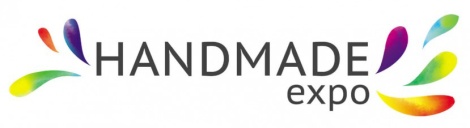 Exhibition DOLLS PODIUM in the framework of art exposition of HANDMADE-ExpoThe photos of the works for the competition and the questionnaire have to be sent on the address dollspodium@gmail.com Nominations:Nominations:Nominations:Nominations:folk doll (traditional, modern, creative)portrait dollfantasytextile dollinterior doll (textile, knit, felt)boudoir dollTeddy Bears and friendsinterior doll (textile, knit, felt)boudoir dollTeddy Bears and friendsinterior doll (textile, knit, felt)boudoir dollTeddy Bears and friendsTitle of the work Title of the work Title of the work Title of the work TechniqueTechniqueTechniqueYear of creationMaterialMaterialMaterialMaterialFamily name, nameFamily name, nameFamily name, nameFamily name, nameCity/townCity/townCountryCountryPhonePhonePhonePhoneE-mailE-mailE-mailE-mailWebsite, page in social networks or online platformsWebsite, page in social networks or online platformsWebsite, page in social networks or online platformsWebsite, page in social networks or online platformsAdditionallyAdditionallyAdditionallyAdditionallySize of work (height, width)Size of work (height, width)Size of work (height, width)Size of work (height, width)Cost of work if it is for sale (taking into account 10% of the organizing ones)Cost of work if it is for sale (taking into account 10% of the organizing ones)Cost of work if it is for sale (taking into account 10% of the organizing ones)Cost of work if it is for sale (taking into account 10% of the organizing ones)Contacts:dollspodium@gmail.comwww.handmade-expo.com.ua/en/www.facebook.com/HandmadeKiev/www.instagram.com/dolls_podium+ 38 (050) 351-27-11, + 38 (093) 387-70-41 - Kobeleva Olga  Organizer:  :                                                                                                                      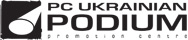 